Постановка задачи по работе с 1С: Управление торговлей ред 11.1 (релиз 11.1.10.199)Состав работ: Необходимо создать ВПФ «Прайс лист» Создание ВПФ «Прайс лист»Внешняя печатная форма будет доступна из обработки «Цены (Прайс лист)»Макет ВПФ: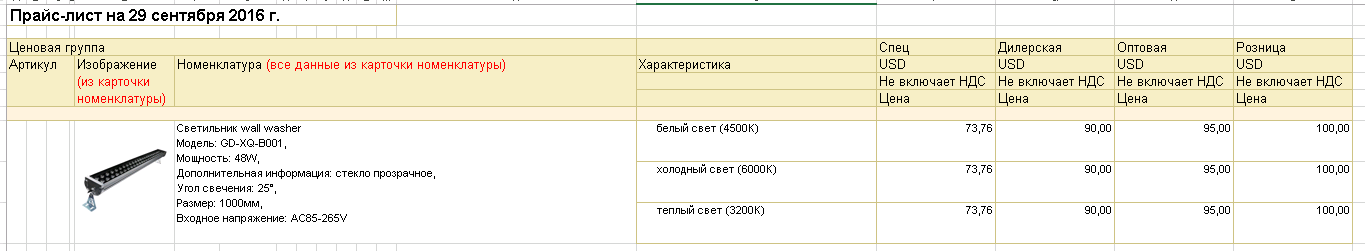 Реквизиты ВПФ:Так же в печатной форме указана валюта и НДС, как в макете.Все данные, кроме реквизита «Изображение» можно брать из обработки «Прайс лист».Наименование реквизитаТип реквизитаКомментарийЦеновая группаСправочник «Ценовые группы»Реквизит, наименованиеАртикулСтрокаСправочник «Номенклатура», реквизит «Артикул»ИзображениеИзображениеСправочник «Номенклатура», реквизит «Изображение»НоменклатураСправочник «Номенклатура»Справочник «Номенклатура», реквизит «Наименование» + Дополнительные реквизиты справочника «Виды номенклатуры»http://prntscr.com/d2ld0eХарактеристикаСправочник «Характеристики номенклатуры»ЦенаБерется из обработки «Прайс лист»